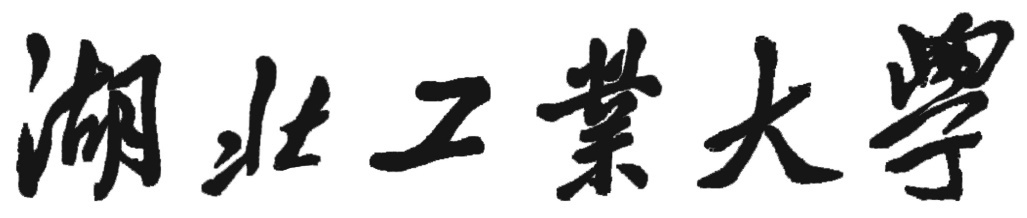 Hubei University of Technology来华留学生博士学位开题审查与考核表Review and Evaluation Form of Dissertation Proposal for International Doctoral Candidates姓    名: ____________________________________Name: _______________________________________学    号: ____________________________________Student ID: ___________________________________培养学院: ____________________________________Training School: ______________________________研究方向: ____________________________________Research Direction: ____________________________指导教师: ____________________________________Supervisor: ___________________________________填表时间：    年    月    日Date:个人信息Personal information二、自我小结Self-evaluation三、资格审查Qualification Review说明：Note:1、本表由学生填写，课程成绩由学生自行在系统中查询；This form shall be filled in by the student and the course scores shall be checked in the system by the student;2、HSK、论文等均由学生向国际学院教务办提供复印件1份。The student shall submit one copy of HSK result and papers to Teaching Affair Office of SIE, HBUT.四、开题情况Dissertation Proposal五、考核意见及结果Evaluation Results姓名Name性别Gender学号Student ID国籍Nationality护照号Passport No.出生年月Date of Birth（一）在校表现、实践能力、健康状况等School performance, practical abilities, health statuses, etc.（一）在校表现、实践能力、健康状况等School performance, practical abilities, health statuses, etc.（一）在校表现、实践能力、健康状况等School performance, practical abilities, health statuses, etc.（一）在校表现、实践能力、健康状况等School performance, practical abilities, health statuses, etc.（一）在校表现、实践能力、健康状况等School performance, practical abilities, health statuses, etc.（一）在校表现、实践能力、健康状况等School performance, practical abilities, health statuses, etc.（一）在校表现、实践能力、健康状况等School performance, practical abilities, health statuses, etc.（二）已修课程及成绩 Courses taken and scores（二）已修课程及成绩 Courses taken and scores（二）已修课程及成绩 Courses taken and scores（二）已修课程及成绩 Courses taken and scores（二）已修课程及成绩 Courses taken and scores（二）已修课程及成绩 Courses taken and scores（二）已修课程及成绩 Courses taken and scores课程名称Course Title课程名称Course Title学分Credit成绩Score课程名称Course Title学分Credit成绩Score总学分Total credits资格审查Qualification HSK通过等级Level资格审查Qualification HSK考试成绩Score资格审查Qualification HSK考试时间HSK Test Date资格审查Qualification 论文发表Paper Publication论文题目Paper Title资格审查Qualification 论文发表Paper Publication论文收录Paper Collection资格审查Qualification 论文发表Paper Publication论文题目Paper Title资格审查Qualification 论文发表Paper Publication论文收录Paper Collection资格审查Qualification 论文发表Paper Publication论文题目Paper Title资格审查Qualification 论文发表Paper Publication论文收录Paper Collection资格审查Qualification 论文发表Paper Publication导师意见Opinion from Supervisor经审核以上论文发表符合来华留学博士研究生学位授予条件。The above papers are approved to meet the requirements of doctoral degree awarding for international students.导师签名：           年    月   日Signature of Supervisor:         Date国际学院意见Opinions from School of International Education学院主管领导签名：                   （学院公章）Signature of School Head:                    (Official Seal) 年   月   日                                             Date学院主管领导签名：                   （学院公章）Signature of School Head:                    (Official Seal) 年   月   日                                             Date学院主管领导签名：                   （学院公章）Signature of School Head:                    (Official Seal) 年   月   日                                             Date论文题目Dissertation Title选题来源Source of Title 开题答辩时间Date of Defence 答辩小组意见（是否同意开题）Comment from Judges (Agree or Disagree)导师意见Opinion from Supervisor（对博士研究生的课程成绩、科研和实践能力、思想品德等方面进行综合评价）(Comprehensive evaluation on course scores, research abilities, practical abilities, and moral characters of the doctoral candidate, etc.)导师签名：           年    月   日Signature of Supervisor:         Date:考核小组意见Opinions of the Evaluation Group该生考核综合评定等级为Level of the Student:（考核结果分三个等级：优秀（＞80分）、合格（80～60分）、不合格（＜60分））(Evaluation results are divided into three levels: excellent (>80 points), qualified (60-80 points), unqualified (<60 points))组长签名：                 年  月  日Signature of Group Leader:            Date:培养学院意见Opinions of Training School 培养学院主管领导签名：               （培养学院公章）Signature of School Head:                 (Official Seal)年    月   日                                            Date: